Publicado en Donostia-San Sebastián el 15/07/2024 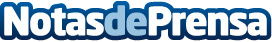 Dr. Alberto Marqués, traumatólogo experto en cirugía endoscópica de columna de Policlínica Gipuzkoa: "La cirugía endoscópica de columna minimiza la agresión a los tejidos y facilita la recuperación"La estenosis de canal consiste en un estrechamiento del espacio que dejan las vértebras para el paso de los nervios hacia las piernas, lo que provoca síntomas como dificultad para caminar e inestabilidad, aunque el síntoma más frecuente y específico es el dolor. Este proceso degenerativo comienza alrededor de los 45 años, y afecta al 95% de los hombres y al 80% de las mujeres a partir de los 65 añosDatos de contacto:Policlínica GipuzkoaPoliclínica Gipuzkoa / Comunicación654 09 69 91Nota de prensa publicada en: https://www.notasdeprensa.es/dr-alberto-marques-traumatologo-experto-en Categorias: Medicina País Vasco Personas Mayores Otros Servicios Bienestar Servicios médicos http://www.notasdeprensa.es